ВИМАГАНЄза приступ ґу информацийом од явней значносци        На основи члена 15. пасус I Закона о шлєбодним приступе ґу информацийом од явней значносци (“Службени глашнїк РС”, число 120/2004, 54/2007, 104/2009, 36/2010), од орґана хтори меновани горе, вимагам*:     обвисценє чи ма глєдану информацию,     увид до документу у хторим глєдана информация,     копию документу у хторим глєдана информация,     доручованє копиї документу у хторим глєдана информация**:         по пошти         по електронскей пошти         по факсу         на други способ:***____________________________________    Тото вимаганє ше одноши на тоту информацию:(написац цо прецизнєйши опис информациї хтору ше глєда и други податки з якима ше олєгчує пренаходзенє глєданей информациї)У__________________,                                                         _________________________________                                                                                                       Глєдач информациї / мено и презвискодня_________20___.                                                              _________________________________                                                                                                                                    адреса                                                                                                      _________________________________                                                                                                                   други податки о глєдачови                                                                                                      _________________________________                                                                                                                                    подпис______________________*    У облачку означиц хтори законски права на приступ ґу информацийом жадаце витвориц.**  У облачку означиц способ доручованя копиї документу.*** Кед вимагаце иншаки способ доручованя, обовязно уписац хтори способ доручованя жадаце.   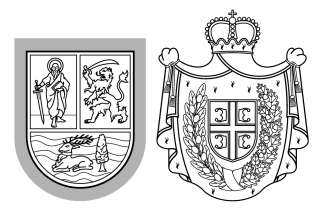 Република СербияАвтономна Покраїна ВойводинаСкупштина Автономней Покраїни ВойводиниСЛУЖБА СКУПШТИНИВладики Платона бч, 21000 Novi SadT: +381 21 487 4143  F: +381 21 457 917
informacije@skupstinavojvodine.gov.rsРепублика СербияАвтономна Покраїна ВойводинаСкупштина Автономней Покраїни ВойводиниСЛУЖБА СКУПШТИНИВладики Платона бч, 21000 Novi SadT: +381 21 487 4143  F: +381 21 457 917
informacije@skupstinavojvodine.gov.rsЧИСЛО:ДАТУМ: